ПРОТОКОЛ схода граждан территории Васильевского сельсовета30.08.2022 годаМесто проведения: с. Васильевка, сельский клуб.На сходе присутствовали: 20 человек (жители и депутаты с. Васильевка)Председатель собрания – Хамитов Руслан Гафуржанович – глава администрации МО Васильевский сельсовет.Секретарь собрания – Дуюн Татьяна Сергеевна – специалист 1 категории администрации МО Васильевский сельсовет.ПОВЕСКА ДНЯ:Участие МО Васильевский сельсовет в программе «Народный бюджет».Определение даты по наведению санитарного порядка в с. Васильевка (субботник).Определение даты празднования для села.Разное.       По первому вопросу Хамитов Р.Г. проинформировал население об условиях программы «Народный бюджет», разъяснил какие мероприятия можно реализовать на территории с. Васильевка. Хамитов Р.Г. предложил вступить в эту программу.      Присутствующие поддержали предложение главы о вступлении в данную программу и определили мероприятия, которые будут реализованы (приобретение игрового комплекса «Солярис 09» и урны, скамейки).  Были озвучены суммы софинансирования: бюджет МО Васильевский сельсовет (25%)- 100 000,00 руб., население (7%) – 28000,00 руб., бюджет МО Акбулакский район (68%)-272000,00 руб. Определили состав комиссии по сбору денежных средств. Было решено, что это будут Дейнега О.В., Пак В.А., Дуюн Т.С.Сумма, собираемая со двора – 370 руб. Возражений не было.     По второму вопросу Хамитов Р.Г.  предложил провести субботник 10.09.2022 года. Предложение поддержали все присутствующие.   По третьему вопросу Хамитов Р.Г. предложил провести день села 01.10.2022 года (совместить с Днем пожилого человека). Предложение поддержали все присутствующие.  По четвертому вопросу «РАЗНОЕ» Хамитов Р.Г.  призвал жителей соблюдать меры пожарной безопасности, быть предельно осторожными с огнем. Всем присутствующим были вручены памятки по мерам пожарной безопасности.    Так же глава МО Васильевский сельсовет напомнил жителем о том, что необходимо приобретать и устанавливать приборы учета воды (счетчики).     Глава проинформировал:- присутствующих о том, что ситуация с коронавирусной инфекцией усложняется. Всем присутствующим были выданы рекомендации для хозяйствующих субъектов по профилактике новой коронавирусной инфекции и памятки о соблюдении санитарно-противоэпидемических мер.- с 05.09.2022 года запускается пилотный проект сроком на 1 месяц (движение по маршруту с. Васильевка – п. Акбулак) по графику: понедельник (выезд из с. Васильевка в п. Акбулак 08:30 часов по местному времени, выезд из  п. Акбулак в с. Васильевка 15:00), вторник (выезд из с. Васильевка в п. Акбулак 09:00 часов по местному времени, выезд из п. Акбулак в с. Васильевка 15:00). Стоимость проезда 150,00 руб. Если в течение месяца руководитель пассажирных перевозок Швец С.Г. подсчитает, что данный маршрут не рентабелен из-за малого количество пассажиров, то данный рейс будет отменен. - необходимо  правообладателям  проводить процедуру оформление земельных участков и жилых помещений, в которых они проживают, а также нежилых помещений, находящихся в их пользовании.- гр. Пироженко А.В., который являлся пастухом общественного гурта с. Васильевка в связи с заболеванием отказался от выполнения работы пастуха. Вместо него дал согласие гр. Мухамбетов Е.С. Присутствующие поддержали его кандидатуру.Председатель собрания: глава администрации МО Васильевский сельсовет                                       Р.Г. ХамитовСекретарь собрания:специалист 1 категории администрации МО Васильевский сельсовет                                                                         Т.С. Дуюн  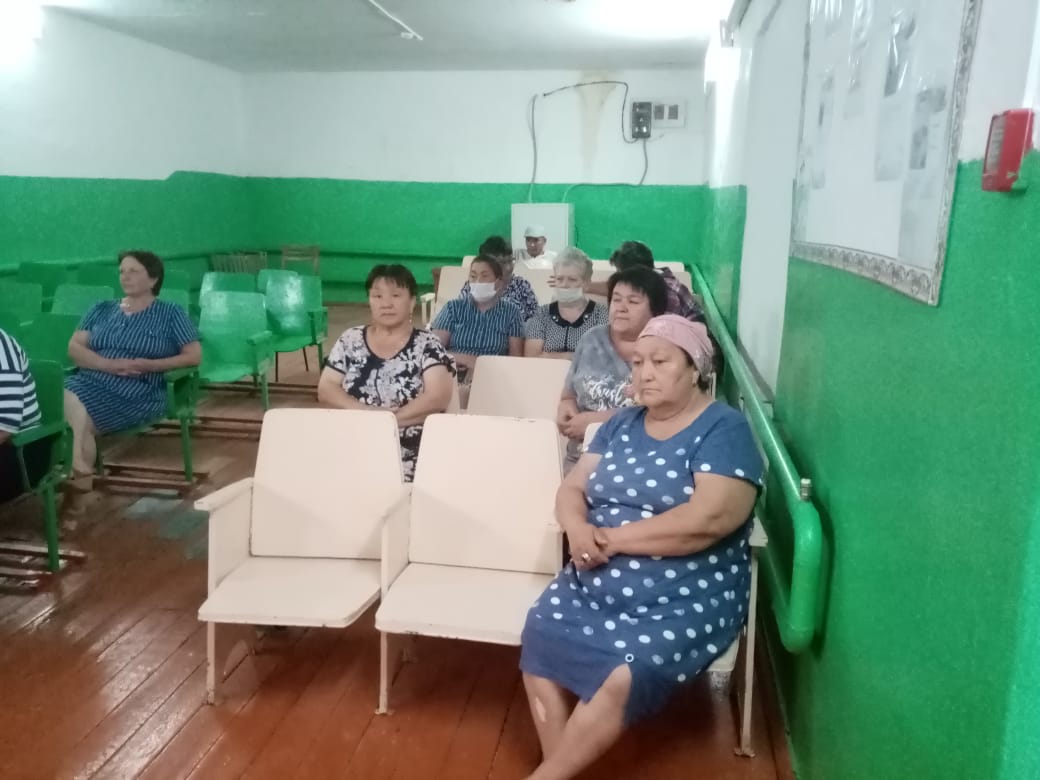 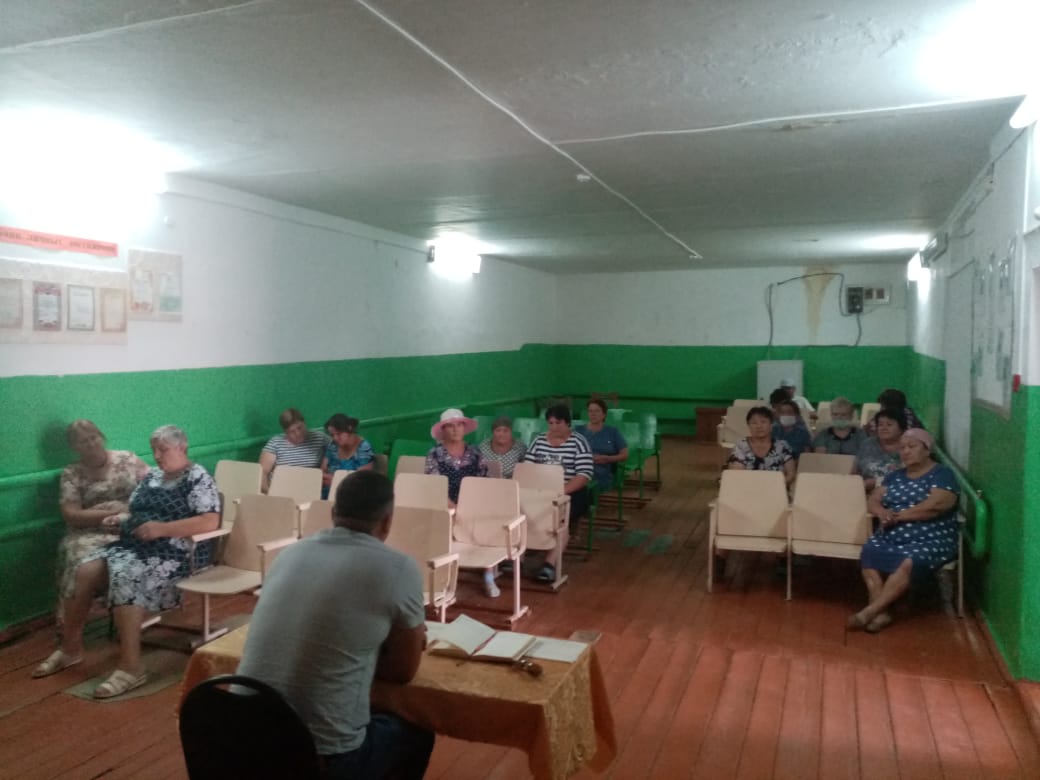 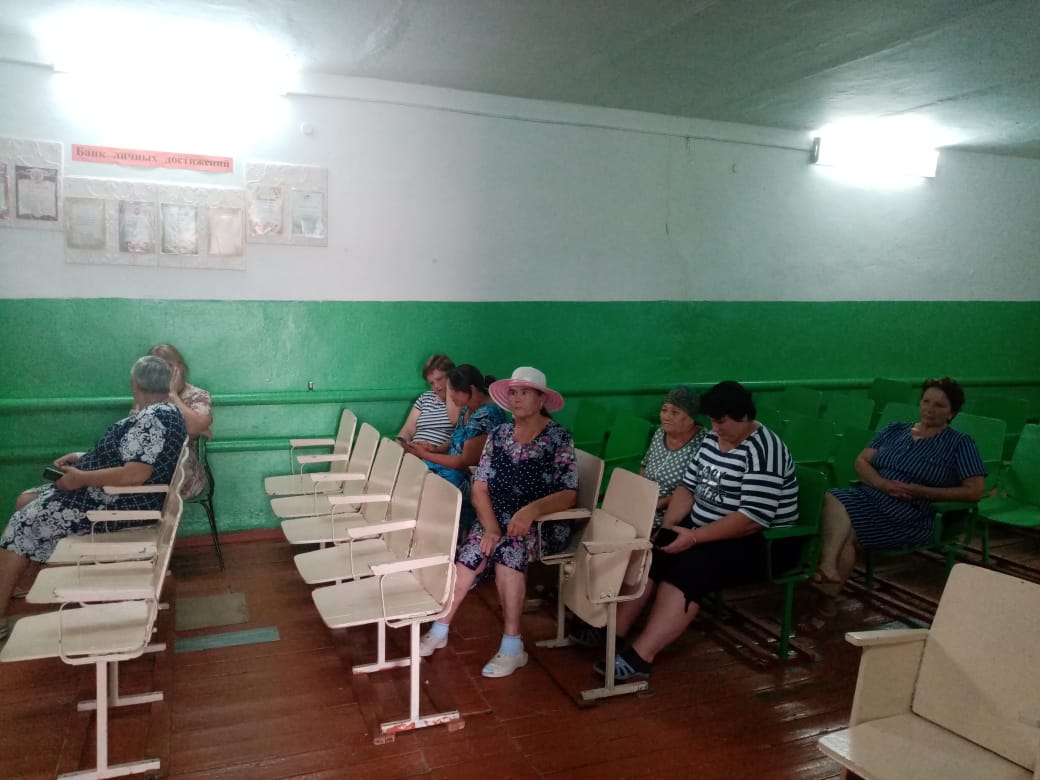 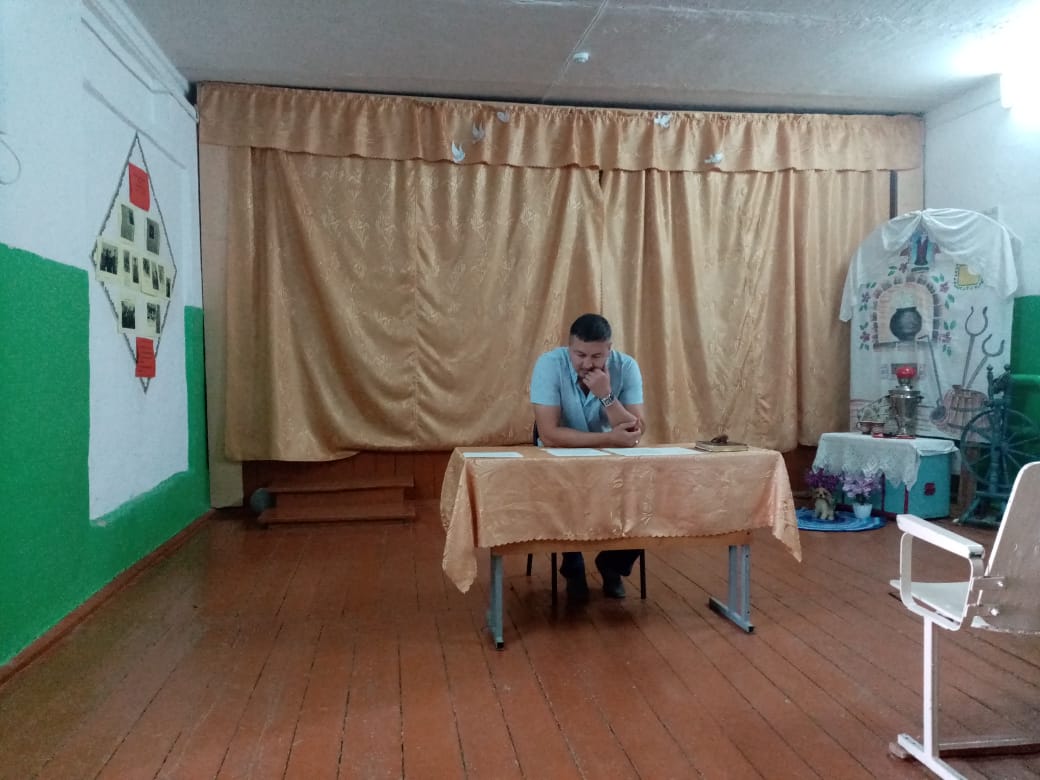 